36/1/4/1(201800185)NATIONAL ASSEMBLYFOR WRITTEN REPLYQUESYION 1780DATE OF PUBLICATION IN INTERNAL QUESTION PAPER: 1 JUNE 2018 (INTERNAL QUESTION PAPER NO 19-2018)1780. Mrs A M Dreyer (DA) to ask the Minister of Police:What is the current (a) actual and (b) optimal number of police officers involved with sector policing at the Sebenza Police Station;by what date will the specified police station receive its full complement of sector police officers?REPLY:(1)(a)(b) and (2)NW1937EReply to question 1780 recommended/GENERAL                            TH AFRICAN POLICE SERVICE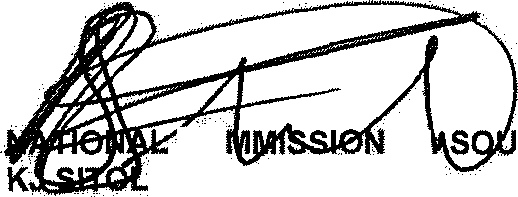 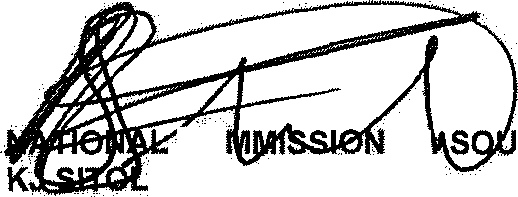 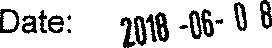 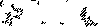 2Reply to question 1780 approved/cot.apgfoved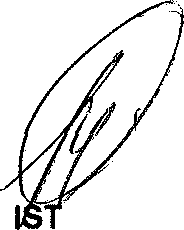 MIN	ER OF POLICE BH CELE, MP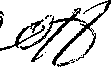 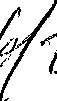 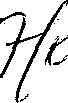 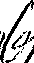 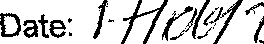 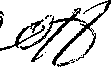 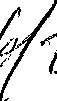 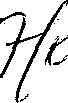 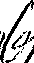 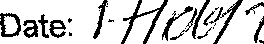 Police Station(1)(a)Actual17(1)(b)Optimal (Ideal)(2)Date when full complement will be reachedDuring the 2017/2018 financial year, one student was allocated to the police station.Sebenza Sector Policing(1)(a)Actual1713 (+4)(2)Date when full complement will be reachedDuring the 2017/2018 financial year, one student was allocated to the police station.